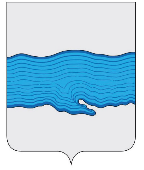 Ивановская областьПриволжский муниципальный районПлесское городское поселениеВЕСТНИКСОВЕТА И АДМИНИСТРАЦИИПЛЕССКОГО ГОРОДСКОГО ПОСЕЛЕНИЯВыпуск № 1212.05.2020№ 12 от 12.05.2020Официальное издание нормативно-правовых актовСовета и администрации Плёсского городского поселенияСОДЕРЖАНИЕ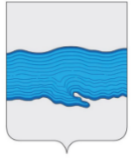 Совет Плесского городского поселенияПриволжского муниципального районаИвановской областиРЕШЕНИЕг. Плес от «12» мая 2020 г.                                                                                               № 16О внесении изменений в решение Совета Плесского городского поселения от 26.03.2020 г. № 6 «О введении на территории Плесского городского поселения Приволжского муниципального района Ивановской области режима повышенной готовности»На основании Поручения Правительства Российской Федерации от 26.03.2020 г. № ММ-П12-2363кв, Постановления Правительства Российской Федерации от 02.04.2020 г. № 417 «Об утверждении Правил поведения, обязательных для исполнения гражданами и организациями, при введении режима повышенной готовности или чрезвычайной ситуации», Указа Губернатора Ивановской области от 17.03.2020 г. №23-уг «О введении на территории Ивановской области режима повышенной готовности»,  в соответствии с федеральным законом от 06.10.2003 N 131-ФЗ «Об общих принципах организации местного самоуправления в Российской Федерации», учитывая высокие темпы роста заболеваемости новой коронавирусной инфекцией Covid-19, Совет Плесского городского поселения РЕШИЛ:1. Внести изменения в решение Совета Плесского городского поселения от 26.03.2020г. № 6 «О введении на территории Плесского городского поселения Приволжского муниципального района Ивановской области режима повышенной готовности» (в редакции решений Совета Плесского городского поселения от 01.04.2020 г. №8, от 06.04.2020 г. №9):Абзац первый части 2 решения читать в новой редакции:«2. С 27.03.2020 г. по 31.05.2020 г.:»1.2 Абзац первый части 4 решения читать в новой редакции:«4. Приостановить с 27.03.2020 г по 31.05.2020 г.:»1.3 Часть 3.1 дополнить абзацем следующего содержания:     «следования к месту (от места) расположения организации, деятельность которой не приостановлена в соответствии с федеральными и региональными нормативными правовыми актами, с целью получения услуг, реализация которых не ограничена в соответствии с настоящим решением.»1.4 Дополнить пунктами 3.3_1, 3.3_2 следующего содержания:«3.3_1 С 12.05.2020 г. обязать граждан использовать средства индивидуальной защиты органов дыхания (маски, респираторы) и рук (перчатки) не только при посещении мест приобретения товаров, работ, услуг, при совершении поездок в общественном транспорте, включая такси, но и при контакте с другими гражданами (за исключением совместно проживающих членов семьи).3.3_2  Разрешить с 12.05.2020 г.:- велосипедные прогулки и прогулки родителей с детьми при соблюдении установленной дистанции в 1,5 метра до других граждан, за исключением территории спортивных, игровых и детских площадок;- индивидуальные тренировки на свежем воздухе без использования уличного спортивного инвентаря, индивидуальные пробежки на свежем воздухе, с соблюдением дистанции до других граждан не менее 3 метров, в период с 20.00 до 8.00.»1.5 Дополнить частью 4_1 следующего содержания:««4_1. При угрозе возникновения или возникновении чрезвычайной ситуации гражданам запрещается:а) осуществлять действия, создающие угрозу безопасности, жизни, здоровью, санитарно-эпидемиологическому благополучию иных лиц, находящихся на территории, на которой существует угроза возникновения чрезвычайной ситуации, или в зоне чрезвычайной ситуации;б) распространять заведомо недостоверную информацию об угрозе возникновения или возникновении чрезвычайной ситуации.»2. Контроль за выполнением настоящего решения возложить на Администрацию Плесского городского поселения. 3. Опубликовать решение в официальном издании нормативно-правовых актов Совета и Администрации «Вестник Совета и Администрации Плесского городского поселения».4. Настоящее решение вступает в силу с момента опубликования.Председатель Совета Плесскогогородсого поселения                                                                                     Т.О. КаримовСовет Плесского городского поселенияПриволжского муниципального районаИвановской областиРЕШЕНИЕг. Плес «12» мая 2020 г.										          № 17О внесении изменений в решение Совета Плесского городского поселения от 26.03.2020 г. №7 «Об ограничении дорожного движения в городе Плесе на период сложной санитарно-эпидемиологической ситуации в связи с распространением новой коронавирусной инфекции Covid-19»Учитывая высокие темпы роста заболеваемости новой коронавирусной инфекцией Covid-19, руководствуясь пунктом 6 части 1 статьи 51 Федерального закона от  30.03.1999 № 52-ФЗ «О санитарно-эпидемиологическом благополучии населения», Постановлением Правительства Российской Федерации от 01.12.2004 № 715 «Об утверждении перечня социально значимых заболеваний, представляющих опасность для окружающих», постановлениями Главного государственного санитарного врача Российской Федерации от 02.03.2020 № 5 «О дополнительных мерах по снижению рисков завоза и распространения новой коронавирусной инфекции (2019-nCoV)», от 13.03.2020 № 6 «О дополнительных мерах по снижению рисков распространения Covid-19», от 18.03.2020 № 7 «Об обеспечении режима изоляции в целях предотвращения распространения Covid-19», Указом Губернатора Ивановской области от 17.03.2020 г. №23-уг «О введении на территории Ивановской области режима повышенной готовности», на основании Поручения Правительства Российской Федерации от 26.03.2020 г. № ММ-П12-2363кв, Совет Плесского городского поселенияРЕШИЛ:Внести изменения в решение Совета Плесского городского поселения от 26.03.2020 г. №7 «Об ограничении дорожного движения в городе Плесе на период сложной санитарно-эпидемиологической ситуации в связи с распространением новой коронавирусной инфекции Covid-19»:1.1. Пункты 1, 2 решения читать в следующей редакции: «1. Запретить с 12.05.2020 г. по 31.05.2020 г. въезд в город Плес туристических автобусов.2. Ограничить с 12.05.2020 г. по 31.05.2020 г. въезд в город Плес автомобильного транспорта.»3.	Контроль за выполнением настоящего решения возложить на Администрацию Плесского городского поселения.4.	Опубликовать решение в официальном издании нормативно-правовых актов Совета и Администрации «Вестник Совета и Администрации Плесского городского поселения».5.	Настоящее решение вступает в силу с момента опубликования.Председатель Совета Плесскогогородского поселения                                                                                     Т.О. Каримов№ и дата принятия ДокументаНаименование документаНомера страницСовет Плёсского городского поселенияСовет Плёсского городского поселенияот 12.05.2020 № 16Решение «О внесении изменений в решение Совета Плесского городского поселения от 26.03.2020 г. № 6 «О введении на территории Плесского городского поселения Приволжского муниципального района Ивановской области режима повышенной готовности»3от 12.05.2020 № 17Решение «О внесении изменений в решение Совета Плесского городского поселения от 26.03.2020 г. №7 «Об ограничении дорожного движения в городе Плесе на период сложной санитарно-эпидемиологической ситуации в связи с распространением новой коронавирусной инфекции Covid-19»4